Invitación
Presidentes de las Federaciones de Levantamiento de Pesas de AméricaEstimados amigos de América, la Junta de la Federación de Levantamiento de Pesas de Puerto Rico tiene el placer de invitar a todas las Federaciones Nacionales del Continente y países afiliados a la IWF a participar del Campeonato Panamericano Juvenil Sub-15 y Sub-17.  El mismo se estará celebrando del 4 al 8 de abril del 2022 de acuerdo con las Reglas IWF y la Federación Panamericana en la Cancha Nilmarie Santini, dentro de las facilidades del Departamento de Recreación y Deporte de Puerto Rico. El hotel de la sede será el Hotel Verdanza en la zona turística de Isla Verde a minutos de la playa.Nosotros tenemos un compromiso con nuestro deporte y queremos ser anfitriones para estos jóvenes Levantadores de América que en un futuro próximo pasaran hacer parte de la Selección Nacional de cada país.  Que en su formación ellos vean la unión y amistad con que se celebran estos torneos y les sirva de experiencia y estímulos para continuar entrenado y siendo mejores seres humanos.Los esperamos para que disfruten de nuestra isla.Cordialmente,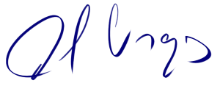 ANDRES VARGAS CASTROPresidente1. REGULACIONES Y REGLAS DE COMPETENCIA Las competencias del Campeonato Panamericano Juvenil Sub-15 y Sub-17, se realizarán conforme a la Constitución y Reglas de la (IWF), bajo la supervisión de la Federación Panamericana de Levantamiento de Pesas.Atletas Nacidos:Son elegibles para participar.De acuerdo con el Artículo 5.5.16 de la regla Antidopaje de la IWF 2021, la información sobre el paradero de los Atletas deberá proporcionarse como mínimo dos meses antes del Evento (antes del 4 de febrero del 2022).Las Federaciones Miembro que tengan deudas con la IWF/FPLP no se les permitirán competir.Sólo los atletas acreditados por las Federaciones Nacionales afiliadas a la Federación Panamericana de Levantamiento de Pesas podrán participar.
2. LUGAR DE COMPETENCIA Y ENTRENAMIENTOSDepartamento de Recreación y Deportes de PR3. FECHA DEL EVENTO:4 al 8 de abril del 2022Arribo de las Delegaciones: 2 de abril de 2022Salida de las Delegaciones:  9 de abril del 20224. EVENTOS Las divisiones en las cuales se competirán son las establecidas por la IWF, según su peso corporal:Categoría:	Sub-15Categoría:	Sub-17FEMENINO: 40kg, 45Kg, 49kg, 55kg, 59kg, 64kg, 71kg, 76kg, 81kg, +81kg MASCULINO: 49kg, 55kg, 61kg, 67kg, 73kg, 81kg, 89kg, 96kg, 102kg, +102kg5. INSCRIPCIONES • Las inscripciones preliminares se recibirán hasta el 4 de febrero del 2022• Las inscripciones finales serán recibidas hasta el 4 de marzo del 2022ATLETAS QUE NO APAREZCAN EN LAS INSCRIPCIONES PRELIMINARES NO PODRAN COMPETIR Las Inscripciones se enviarán a:Willian Rivera: pastorwillie4@gmail.comNayla Ayala:  nayla_ayala@yahoo.comJose Delerme: jose_delerme@hotmail.comFederación: flppr.halterofilia@gmail.com6. CONDICIONES FINANCIERAS:• Se cancelará por concepto de Alojamiento, Alimentación y Transporte Interno, por cuatro (4) noches mínimo, la cantidad de: • Habitación doble $90.00 dólares, por PERSONA/NOCHE todo incluido • Habitación sencilla $140.00, por PERSONA/NOCHE todo incluido. • El alojamiento será en: Verdanza Hotel, en la Zona turística de Isla Verde, Carolina.8020 C. José M. Tartak, Carolina, 00979, Puerto Rico• Transporte Interno:El Comité Organizador proveerá el transporte interno durante todo el evento a todas las delegaciones participantes desde su llegada al aeropuerto hasta la salida.• COSTO INSCRIPCIONES:ATLETAS USD$ 175.00 POR PERSONA (incluye 50 USD de cuota Especial AD de la IWF) OFICIALES USD $ 125.00 POR PERSONA	• Estos costos serán cancelados en efectivo o por transferencia bancaria. CUENTA BANCARIA PARA TRANSFERENCIABanco Popular de Puerto RicoCódigo Swift: BPPRPRSXNúm. Cta.: 355223553Ruta y Control: 021502011Para preguntas sobre depósitos puede contactar a: Heriberto Ocasio: heribertotesoreroflppr@gmail.com7. EQUIPO DE COMPETENCIA El equipo de competencias que se utilizará será ELEIKO, el cual está avalado por la Federación Internacional (IWF).8. ACREDITACIONES Favor enviar junto a sus inscripciones la foto digital y del pasaporte de cada uno de los miembros de su delegación, para prepararlas antes de su llegada.9. CONTROL DE DOPAJE El control de dopaje será realizado por la ITA en nombre de la IWF para nombramiento de una autoridad de toma de muestras de acuerdo con la Política Anti-Dopaje de la IWF. 10. PREMIACION • Se premiarán las tres modalidades (Arranque, Envión y Total) con medallas de Oro, Plata y Bronce para los Primeros, Segundos y Terceros lugares respectivamente. • Se premiará al Mejor Equipo Masculino y Femenino con Trofeo. • Se premiará al Mejor Levantador, Masculino y Femenino con Trofeo. 11. HIMNO / BANDERA. • Favor traer sus banderas e himnos y entregar al momento de la acreditación.12. OFICIALES TECNICOS Todos los países participantes con equipo completo podrán acreditar hasta dos (2) Árbitros con carnet internacional vigente; y los países participantes con equipos incompletos podrán acreditar un (1) arbitro con carnet internacional vigente, a todos ellos la sede ofrece el hospedaje y la alimentación sin costo. Desde el día 2 de abril al 9 de abril del 2022, fecha de salida.13. INFORMACIONES IMPORTANTES:Temperatura de Puerto Rico: 23°c a 33°cElectricidad: 120 volt.Moneda: dólar americano14. SEGURO:Todas las Federaciones participantes se hacen moral y financieramente responsables de sus delegaciones en relación con su salud y bienestar y en caso de cualquier accidente o daño no serán atribuidos al Comité Organizador.15. VISALes solicitamos tramitar su Visa en el Consulado de su País, si lo necesitan.16. REUNION DEL COMITÉ EJECUTIVO: 3 de abril a las 10:00 horas Cuarto de reuniones en el Hotel Verdanza.17. VERIFICACION FINAL:	3 de abril 2021 a las 14:00 horas Cuarto de reuniones en el Hotel Verdanza.18. REUNION DE OFICIALES TECNICOS:  3 de abril a las 16:00 horasCuarto de reuniones en el Hotel Verdanza.19. COMITÉ ORGANIZADOR: FEDERACIÓN DE LEVANTAMIENTO DE PESAS DE PUERTO RICOAndrés Vargas: Presidente FLPPRfederacionlppr@gmail.conCelular:1-787-932-5949Heriberto Ocasio: Tesoreroheribertotesoreroflppr@gmail.comCelular: 1-787-309-2811José Delerme: Coordinador del EventoJose_delerme@hotmail.comCelular: 1-787-604-7458Programa está sujeto a cambios hasta el día de la verificación final.Sub-152007-2009Sub-172005-2009En la misma área de Competencia Domingo 3 / Sunday 32022Llegada Delegaciones / Arrival DelegationsLlegada Delegaciones / Arrival DelegationsLlegada Delegaciones / Arrival DelegationsDomingo 3 / Sunday 32022Reunion Comite Ejecutivo / Executive Board Meeting.10:00Hotel Verdanza.Domingo 3 / Sunday 32022Reunion Comite Ejecutivo / Executive Board Meeting.10:00Hotel Verdanza.Domingo 3 / Sunday 32022VERIFICACION FINAL14:00Hotel Verdanza.Domingo 3 / Sunday 32022REUNION DE OFICIALES TECNICOS16:00Hotel Verdanza.Domingo 3 / Sunday 32022REUNION DE OFICIALES TECNICOS16:00Hotel Verdanza.FECHA / DATE CATEGORIA / CATEGORYPESAJE / WEIGH-INCOMPETENCIA / COMPETITIONFECHA / DATE CATEGORIA / CATEGORYPESAJE / WEIGH-INCOMPETENCIA / COMPETITIONLunes 4 / Monday 42022Lunes 4 / Monday 42022W 40 A /  W 45 A7:009:00Lunes 4 / Monday 42022M 49 A / M 55 A9:0011:00Lunes 4 / Monday 42022W 49 A11:0013:00Lunes 4 / Monday 42022M 61 A13:0015:00Lunes 4 / Monday 42022Martes 5 / Tuesday 52022Martes 5 / Tuesday 52022W 55 B7:009:00Martes 5 / Tuesday 52022M 67 B / M 73 B9:0011:00Martes 5 / Tuesday 52022M 67 A11:0013:00Martes 5 / Tuesday 52022W 55 A13:0015:00Martes 5 / Tuesday 52022miércoles 6 / Wednesday 62022miércoles 6 / Wednesday 62022M 73 A7:009:00miércoles 6 / Wednesday 62022W 59 A9:0011:00miércoles 6 / Wednesday 62022M 81 A11:0013:00miércoles 6 / Wednesday 62022W 64 A13:0015:00miércoles 6 / Wednesday 62022Jueves 7 / Thursday 72022Jueves 7 / Thursday 72022W 71 A7:009:00Jueves 7 / Thursday 72022M 89 A9:0011:00Jueves 7 / Thursday 72022W 76 A11:0013:00Jueves 7 / Thursday 72022M 96 A13:0015:00Jueves 7 / Thursday 72022Viernes 8/ Friday 82022Viernes 8/ Friday 82022M 102 A7:009:00Viernes 8/ Friday 82022W 81 A9:0011:00Viernes 8/ Friday 82022M +102 A11:0013:00Viernes 8/ Friday 82022W +81 A13:0015:00Viernes 8/ Friday 82022sábado 9 / Saturday 9Salida Delegaciones / Delegation DepartureSalida Delegaciones / Delegation DepartureSalida Delegaciones / Delegation Departure